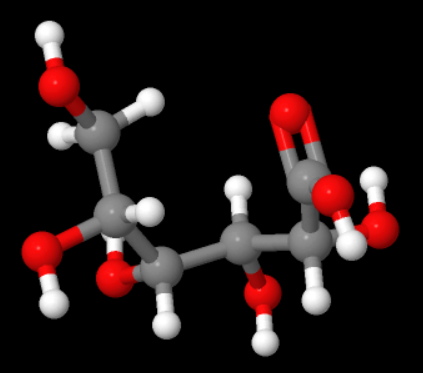 Figure S1. Structure of gluconic acid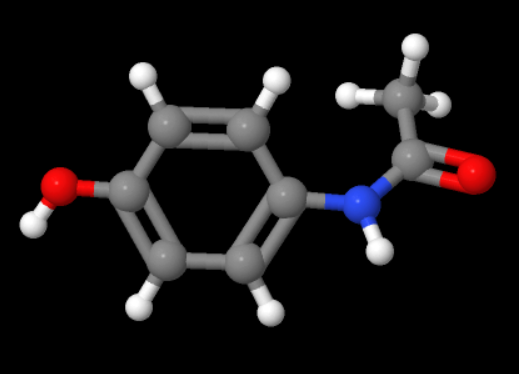 Figure S2. 1-hydroxy-4-acetaminobenzene (paracetamol)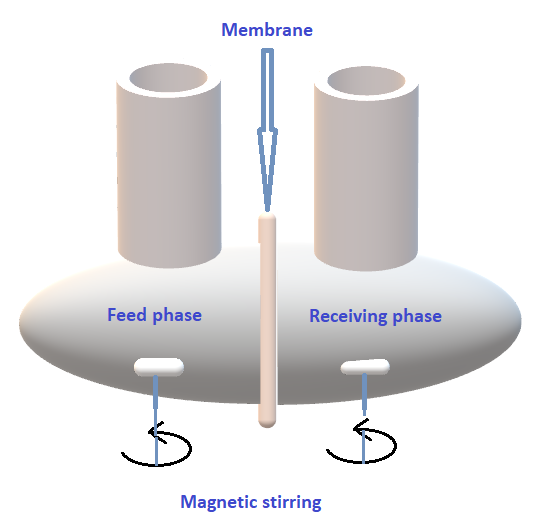 Figure S3. Representation of the facilitated extraction cell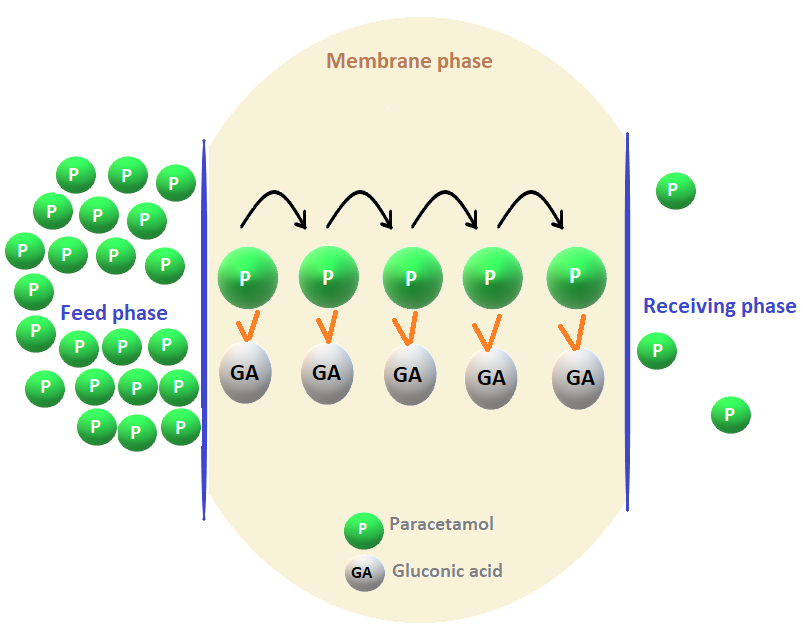 Figure S4. Mechanism of successive jumps on fixed sites during the facilitated extraction process followed for extracting paracetamol through the PIM-GA membrane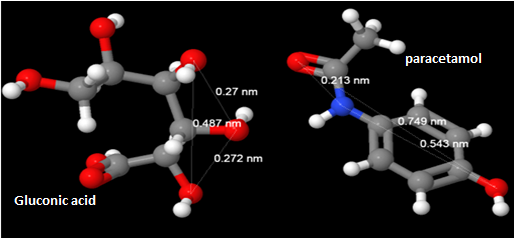 Figure S5. Possible interaction sites between paracetamol and gluconic acid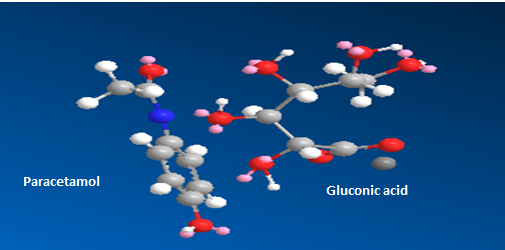 Figure S6. Interaction sites between paracetamol and gluconic acid (Chemdrew)